Tytuł operacji:      „Modernizacja dachu w świetlicy wiejskiej w Słomkach                               –  Gmina Chodzież Numer wniosku:              1/PI/22 Kwota dofinansowania:   127 259,00 złCel ogólny LSR:              Poprawienie jakości życia i stwarzanie warunków do dalszego                                          harmonijnego rozwoju lokalnej społeczności	Cel szczegółowy:            Rozwój infrastruktury społeczno-kulturalnej i rekreacyjno-sportowejWskaźnik:                       Nowe i prze-budowane obiekty infrastruktury społeczno-kulturalnej                                        i rekreacyjno-sportowejOpis operacji:Operacja polegała na poprawie stanu technicznego budynku poprzez wykonanie modernizacji dachu świetlicy wiejskiej, tj. wymianę pokrycia dachowego (zdjęcie płyty azbestowo-cementowej).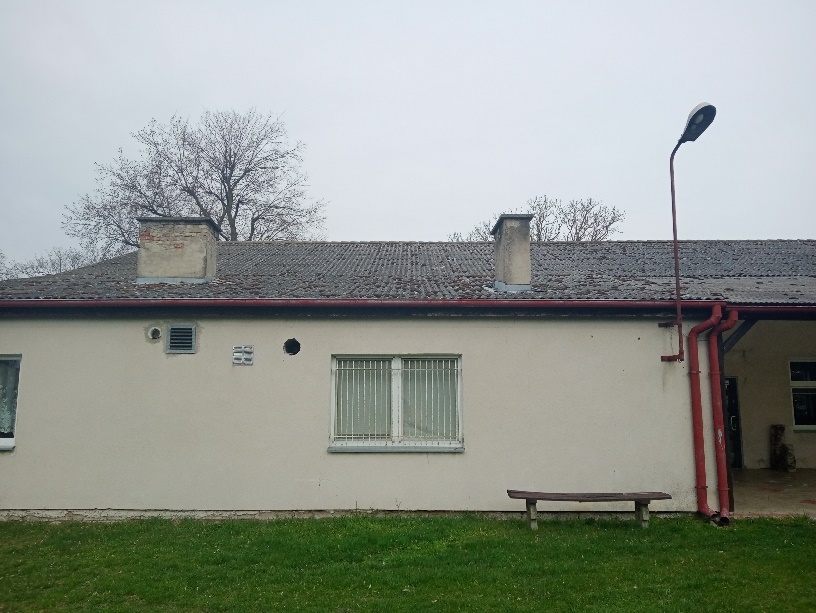 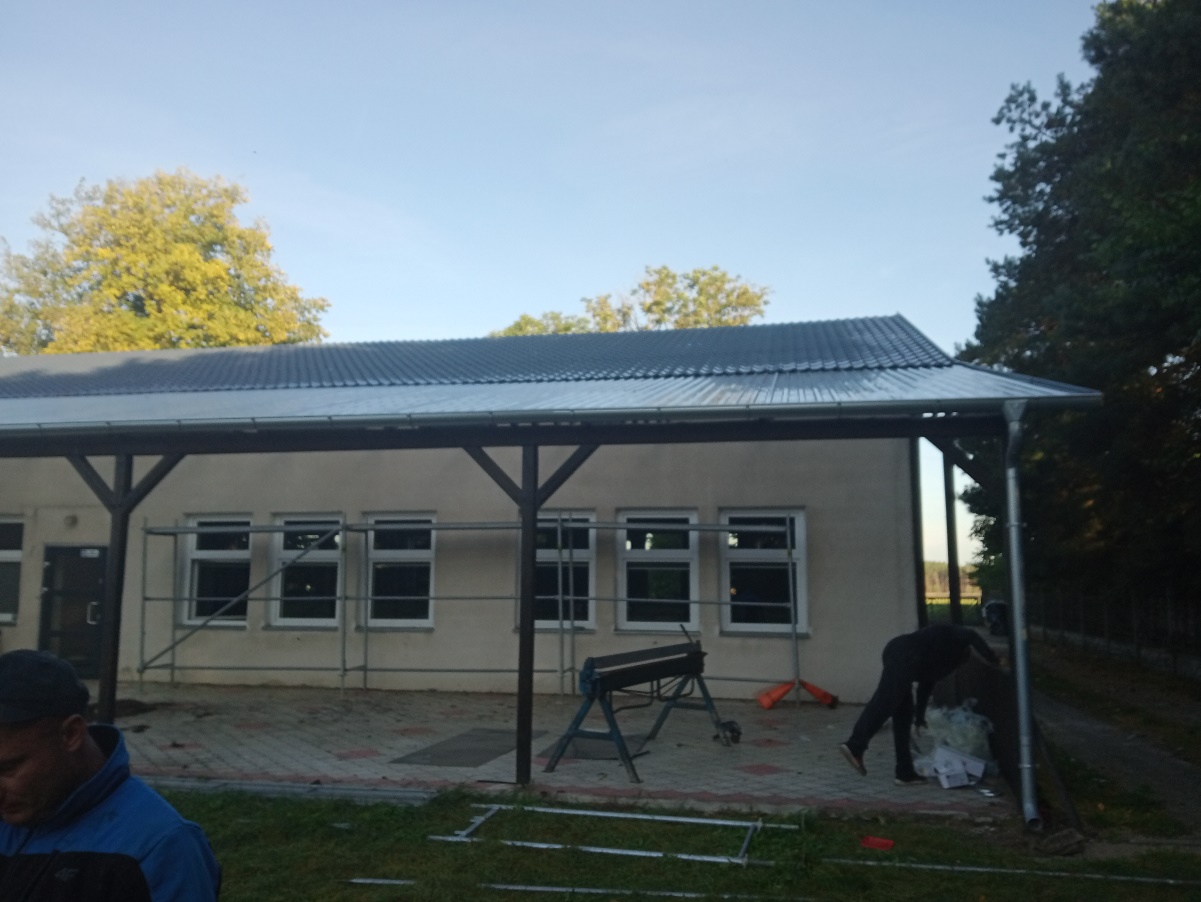 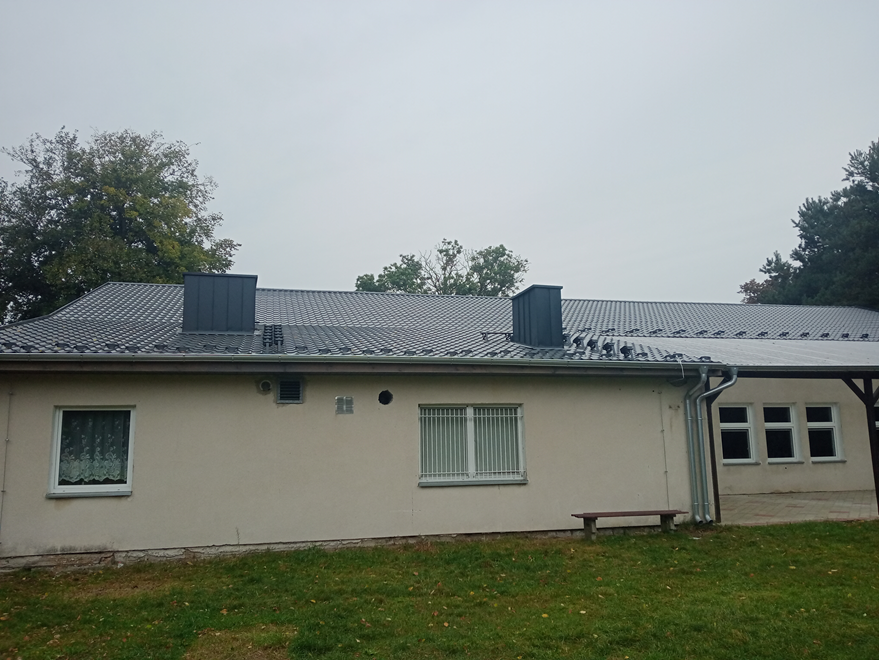 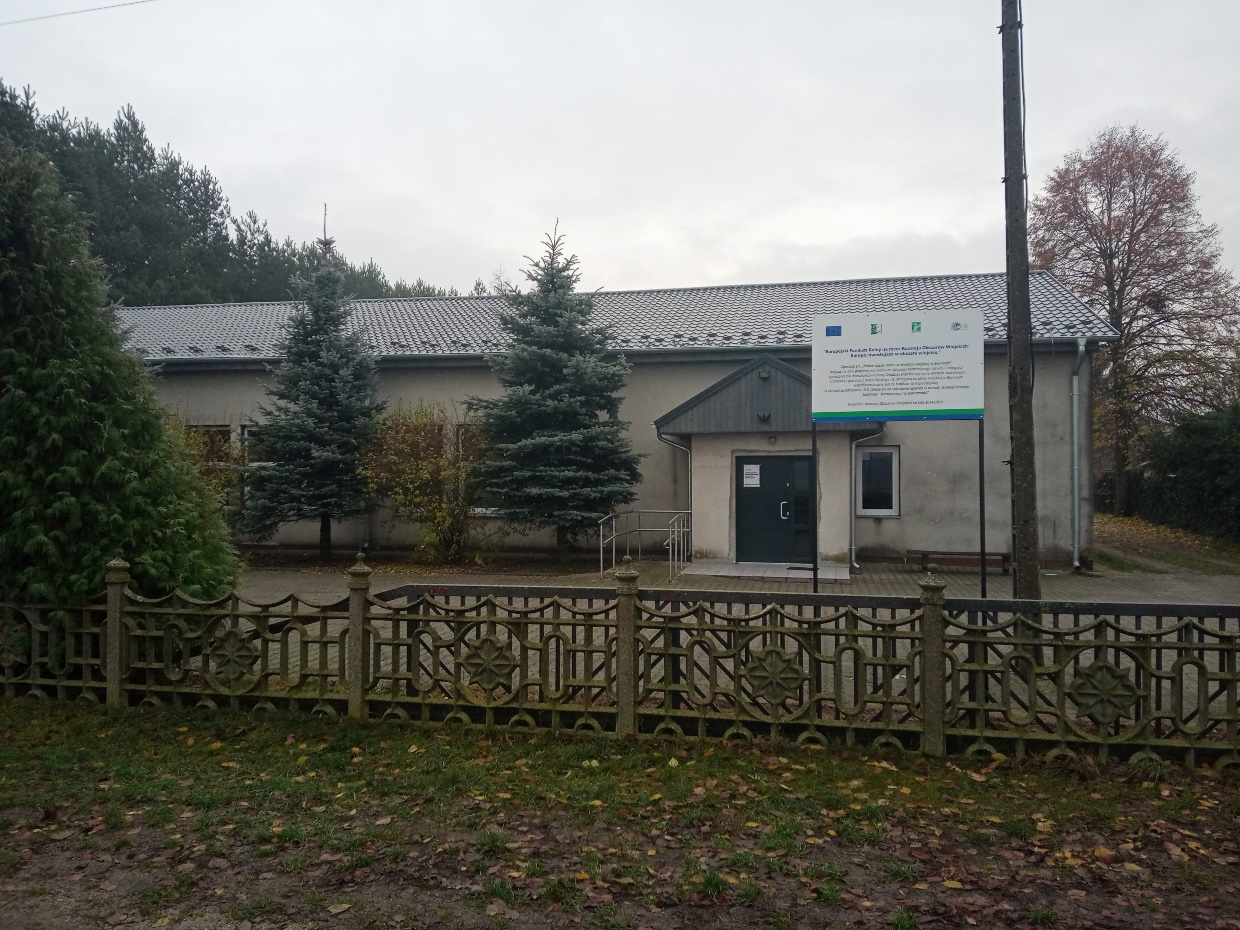 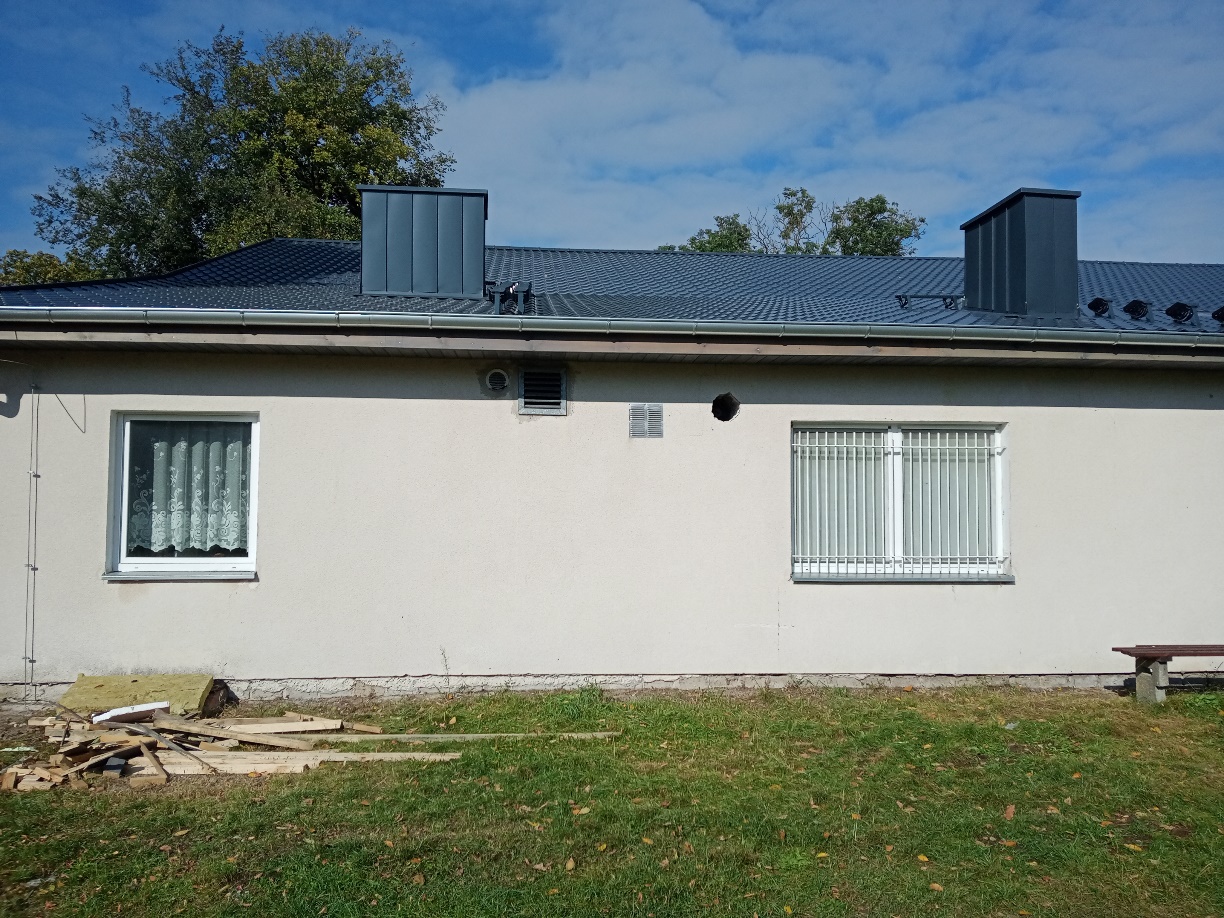 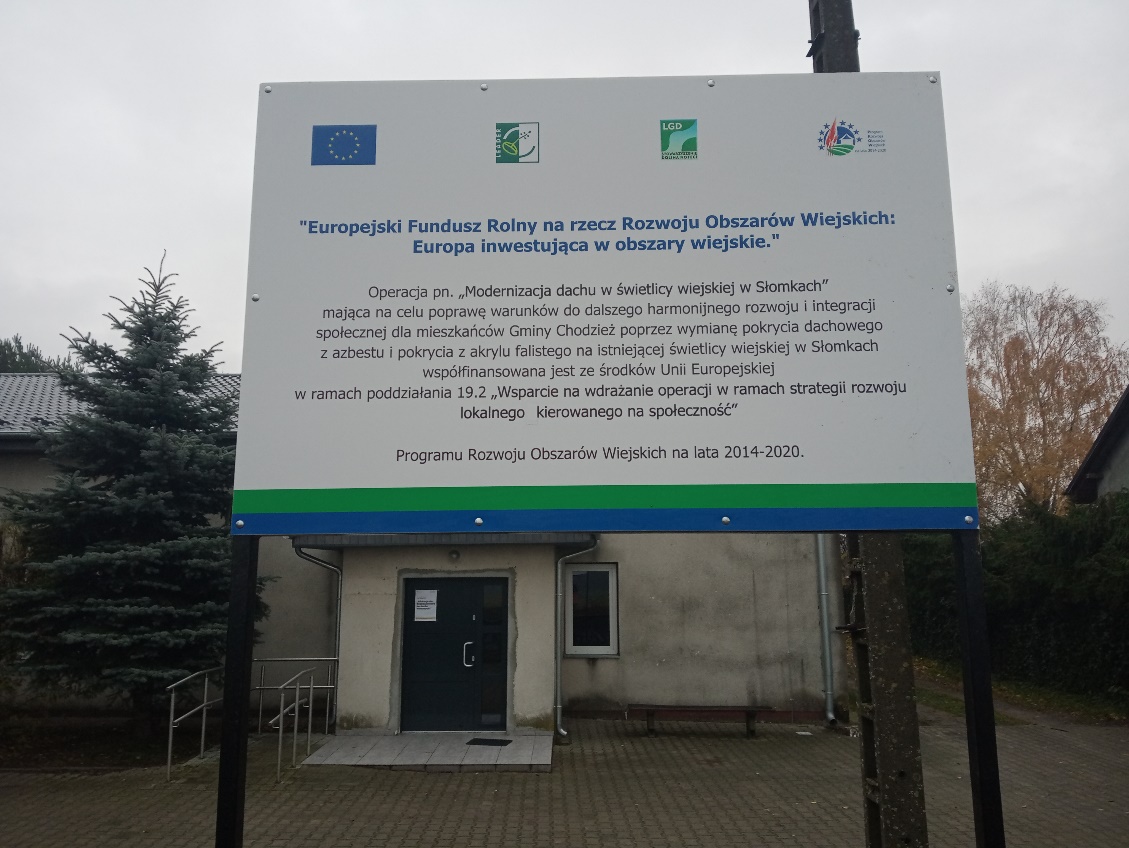 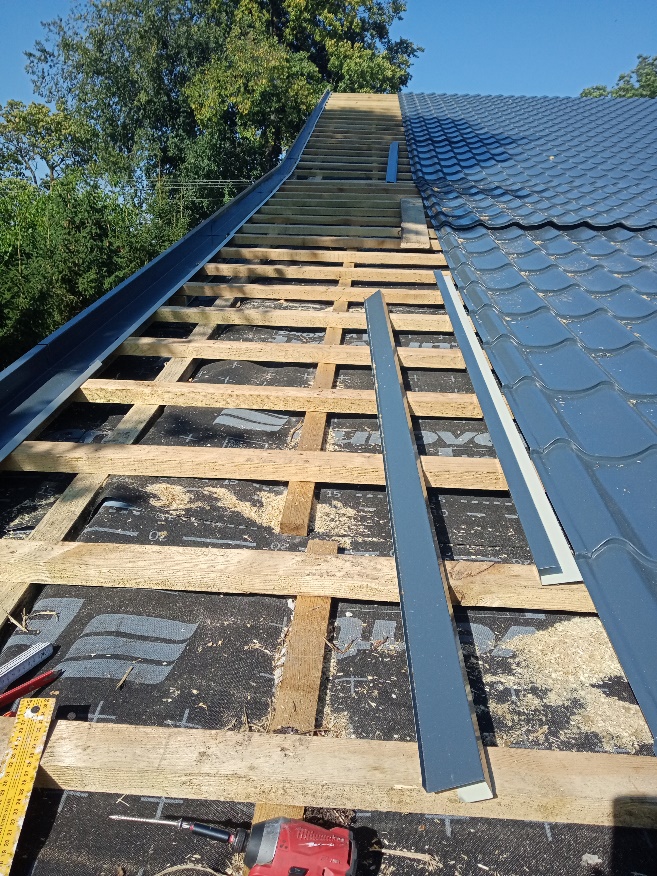 